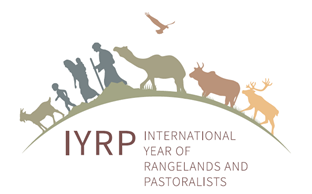 Convocatoria para apoyar la designación de un Año Internacional de Pastizales Naturales y Pueblos PastoresEl estado y la productividad de los pastizales naturales del mundo son críticos para nuestro futuro sostenible, no solo para las personas que dependen directamente de estas tierras para su vida cotidiana, sino para los miles de millones que se benefician de los mismos por turismo, vida silvestre y biodiversidad, carne, leche y otros productos agropecuarios, minería, energía renovable y otros usos. Con el objeto de incrementar el conocimiento y la comprensión de estos ecosistemas únicos y de los pueblos que de ellos dependen, urgimos a Uds. a unirse al esfuerzo conjunto para lograr una resolución de las Naciones Unidas, designando un Año Internacional de Pastizales Naturales y Pueblos Pastores (IYRP, por su expresión en inglés: International Year of Rangelands and Pastoralists)JustificaciónAproximadamente la mitad de la superficie de tierra firme de nuestro planeta está clasificada como pastizal natural (1) y la salud y productividad de estas tierras son críticas para los medios de vida y culturas de más de 500 millones de personas a lo largo del mundo, muchos de los cuales son pueblos indígenas. Los ganados también son criados en ecosistemas manejados por el hombre, tales como pasturas. Los pastores  y toda otra gente que mantiene  su forma de vida a partir de pastizales naturales  son a la vez usuarios y administradores ambientales de la tierra. Típicamente, los sistemas de manejo de los pastores son de bajo uso de insumos y más ambientalmente amigables que muchos sistemas agrícolas intensivos y existen muchos ejemplos de prácticas sostenibles por parte de los pastores. Los sistemas de manejo de los pastores son críticos para alcanzar la seguridad alimentaria y de agua al igual que para la resiliciencia de las economías locales y nacionales y para mejorar las condiciones ambientales, tales como secuestro de carbono, biodiversidad y protección de la tierra y los ecosistemas. La conversión de pastizales naturales para producir soja y otros cultivos y servir para la alimentación del ganado está entre las principales amenazas para estos ecosistemas. Pastizales naturales degradados e improductivos desestabilizan los países, ponen en riesgo a la seguridad nacional, comprometen la productividad económica y quitan las oportunidades de un futuro próspero a las generaciones más jóvenes.Muchas fuerzas amenazan la productividad e integridad ecológica de estas tierras y sus cuidadores. Amenazas comunes tanto en países desarrollados como en vías de desarrollo incluyen: restricciones para mover animales, programas para el establecimiento de pastores en un lugar fijo, prácticas de pastoreo no sostenibles, expansión de la agriculturas a áreas más adecuadas para permanecer como pastizales naturales, ruptura de los sistemas de propiedad comunal, fragmentación de áreas, sucesión entre generaciones y éxodo rural , fuegos descontrolados, plantas invasoras y dañinas y  subsidios  y políticas perjudiciales. Los pastores se encuentran entre los grupos más pobres y marginados de estos países, habiendo sido impactados por "negligencia benigna" en muchos países en desarrollo a lo largo de generaciones. Los servicios rurales apenas los alcanzan. Los pastores móviles, como los nómadas y los pastores trashumantes, enfrentan discriminación y conflicto. Los productos derivados de los pastizales, como la carne y la leche, se enfrentan a la intensa competencia de los productos provenientes de sistemas ganaderos intensivos no sostenibles. El uso no regulado de hormonas de crecimiento animal y pesticidas, y los subsidios desequilibrados, pueden llevar a una competencia desleal para los pastores.Estos paisajes y modos de vida requieren urgente atención por parte de muchos sectores (por ej. agricultura, ambiente, salud, educación, comercio) y muchos actores (por ej. pastores, administradores  de tierras, ambientalistas, legisladores, comerciantes, científicos, la sociedad civil, jóvenes, mujeres y políticos) debido a las condiciones erráticas del clima, con incrementos de sequías, el rápido incremento en las poblaciones humanas, el rápido ritmo de cabios insostenibles en el uso de la tierra, el crecimiento de las preocupaciones sobre la salud pública y el sobre-consumo de alimentos de origen animal por parte de algunos segmentos de la población mundial, el crecimiento en las inequidades económicas y la falta de certezas y el incremento en los conflictos asociados a sequías y el acceso a los recursos naturales que están disminuyendo.Un Año Internacional de Pastizales Naturales y Pueblos Pastores (IYRP) podría proveer el ímpetu y el tiempo necesario para considerar esta ambiciosa agenda de cambio. Incrementaría la comprensión a lo largo del mundo de la importancia de los pastizales naturales para la seguridad alimentaria global y los servicios ambientales, y llamaría la atención sobre la necesidad de manejo sostenible y de políticas que iluminen ese camino, en ambos tipos de países, desarrollados y en vías de desarrollo.  Promovería la percepción de los valores naturales y culturales de los pastizales naturales y del modo de vida de los sistemas de manejo de los pastores, reforzaría los derechos de los pastores y su orgullo en sus propios sistemas culturales y tradiciones (especialmente entre los jóvenes) e impulsaría innovaciones hacia la sustentabilidad y superar la pobreza. Impulsaría esfuerzos para invertir en restaurar y rehabilitar pastizales naturales degradados. Incrementaría las capacidades de científicos e investigadores locales y nacionales y para controlar y  predecir las tendencias futuras en las áreas de pastizales y proporcionar información de alta calidad a las personas que viven y manejan los pastizales Además, un IYRP aumentaría el conocimiento y las capacidades de los gobiernos para cumplir con los Objetivos de Desarrollo Sostenible (SFGs, por su expresión en inglés Sustainable Development Goals) y otros objetivos de desarrollo global y ambiental en los pastizales naturales. Permitiría a los países con escasa cobertura forestal demostrar sus compromisos con los acuerdos de la ONU sobre el cambio climático y cuantificar con mayor precisión sus contribuciones determinadas a nivel nacional, todo lo cual puede mejorar su capacidad para acceder a fondos multilaterales, como a través del Fondo Global para el Clima (Global Climate Fund), el Fondo Mundial para el Medio Ambiente (Global Environment Facility), el Banco Mundial (World Bank), el  Fondo Internacional para el Desarrollo Agrícola (International Fund for Agricultural Development), etc. Podría alentar a aquellos países con una gran área de pastizales naturales a intercambiar experiencias, compartir mejores prácticas y quizás formar una red o grupo para continuar mejorando la concientización sobre los pastizales naturales,  más allá del IYRP.Relevancia para las Metas de Naciones Unidas (United Nations Goals)La “Agenda para el Desarrollo sostenible” (“2030 Agenda for Sustainable Development”) define metas y objetivos específicos para la agricultura sostenible, la gestión del agua, la energía sostenible y el crecimiento económico, la lucha y adaptación al cambio climático y la promoción del uso sostenible de los ecosistemas terrestres. Para lograr estas metas se requieren pastizales naturales sanos y productivos a lo largo del mundo. Los pastores están explícitamente reconocidos como un grupo de personas que se deberían beneficiar con el logro de los SDGs, los países no pueden darse el lujo de seguir ignorándolos. Un IYRP ofrecería una oportunidad importante para establecer el progreso en alcanzar los objeticos de la Agenda 2030 y adaptar la trayectoria como se requiera.La Organización de la Naciones Unidas para la Alimentación y la Agricultura (FAO, por su expresión en inglés: Food and Agriculture Organization of the United Nations), ha lanzado recientemente una Guía Técnica “Mejorando la gobernanza de tierras de pastores” (“Improving governance of pastoral lands”). Su Centro de Conocimiento de Pueblos Pastores (Pastoralist Knowledge Hub) aboga por sistemas sostenibles de  pueblos pastores, las políticas favorables al uso pe la tierra por parte de los pastores y una sociedad civil de pastores fuerte. Esta iniciativa apoya al IYRP a través de sus eventos y canales de comunicación. Los pastizales naturales mejorados y los sistemas de manejo de los pueblos pastores son un paso crítico hacia la seguridad alimentaria, no solo para los pastores, sino también para satisfacer la creciente demanda mundial de productos pecuarios saludables.La Convención de Naciones Unidas para Combatir la Desertificación (UNCCD, por su expresión en inglés: United Nations Convention to Combat Desertification) urge “el desarrollo y la implementación de políticas nacionales y regionales, programas  y medidas de prevención, control y recuperación de la degradación de la tierra y mitigar los efectos de sequía a través de excelencia científica y tecnológica, sensibilizando a la opinión pública…,por consiguiente, contribuyendo a la reducción de la pobreza. “Los sistemas mejorados de pastores pueden revertir los efectos destructivos de la sequía y crear oportunidades económicas para las poblaciones rurales”La Asamblea Ambiental de las Naciones Unidas (UNEA, por su expresión en inglés: United Nations Environment Assembly) del Programa para el Ambiente de Naciones Unidas (UNEP, por su expresión en inglés: United Nations Environment Programme), reconoció la importancia de manejo sostenible por parte de los pueblos pastores y el consumo responsable de productos pecuarios, durante su segundo encuentro en mayo de 2016 (UNEA-2), cuando 158 países aprobaron la Resolución UNEA L.24 “Lucha contra la desertificación, la degradación de las tierras y la sequía y promoción del desarrollo sostenible del pastoreo y los pastizales” (Combating desertification, land degradation and drought and promoting sustainable pastoralism and rangelands”). Esta resolución instaba a crear conciencia global y realizar investigaciones científicas, comenzando con un análisis de las brechas de los datos existentes sobre los pastizales y el uso de la tierra por parte de los pueblos pastores pastoreo. (http://www.unep.org/about/sgb/cpr_portal/Portals/50152/2-24/K1607149_UNEPEA2_RES24E.pdf). Se espera esté completo durante el año 2018.El Fondo Internacional para el Desarrollo Agrícola (IFAD, por su expresión en inglés: International Fund for Agricultural Development) apoya a gobiernos, pueblos pastores y agricultores en la negociación y fortalecimiento de soluciones locales para la gobernanza en pastizales naturales, incluyendo acuerdos en asegurar las rutas migratorias de los pastores mejorando el acceso y manejo de las fuentes de agua, servicios de salud animal y crear oportunidades de obtener ingresos, en particular por parte de las mujeres y a partir de nuevos productos y mercados relacionados con esa forma de vida. El IFAD organiza el Foro de Pueblos Indígenas (Indigenous Peoples Forum), de carácter bienal, el cual ofrece una plataforma de intercambio e informe del apoyo del IFAD los pueblos pastores y otras comunidades indígenas, a nivel global y local.En diciembre de 2016, durante un evento paralelo en la Convención de Diversidad Biológica, Conferencia de las Partes 13 (Biological Diversity Conference of Parties 13), en Cancún, 28 gobiernos y 48 organizaciones de la sociedad civil firmaron una declaración sólida que reconoce el valor de los pastizales, los pastizales y el pastoreo para la biodiversidad. Además, varios ministros de ambiente y otras personalidades relevantes llamaron a apoyar la designación de un  para designar un Año Internacional de Pastizales Naturales y Pueblos Pastores (IYRP) por parte de las Naciones Unidas.Reconocimiento crecienteLa iniciativa IYRP se basa en el reconocimiento de que las acciones de desarrollo en los pastizales deben ser sostenibles y beneficiar equitativamente a los pastores. En la última década ha surgido un creciente movimiento de pueblos pastores a nivel mundial, y con frecuencia ha pedido un mayor reconocimiento internacional de su cultura y sistemas de uso de la tierra. Desde 2010, al menos 10 declaraciones y declaraciones de este tipo han emanado de reuniones de pueblos pastores de todo el mundo. Las organizaciones de pueblos pastores y sus representantes ocuparán un lugar central en las actividades para marcar el IYRP. El perfil elevado que resulta de un IYRP ayudará a las asociaciones y redes de pueblos pastores a tener un perfil y una plataforma más visibles para presionar por sus derechos de desarrollo, intercambiar mejores prácticas y soluciones a problemas, y reactivar / reforzar las tradiciones culturales y la diversidad.Desde el año 2016, sea conformado un Grupo de Apoyo Internacional (ISG por su expresión en inglés an International Support Group) para el IYRP (ver https://globalrangelands.org/international-year-rangelands-and-pastoralists-initiative), con partes interesadas a escala mundial. Ha coordinado numerosos encuentros y eventos y ha trabajado con miembros de la iniciativa para obtener el apoyo para el OYRP por parte de sus respectivos gobiernos. El ISG organizó un evento paralelo “Prácticas de pueblos pastores sustentables y consumo responsable de productos pecuarios” (“Sustainable Pastoralism and the Responsible Consumption of Livestock”), durante UNEA-2, en mayo del 2016. En octubre de 2018, el Gobierno de Mongolia propuso un IYRP en el encuentro del Comité de Agricultura de FAO (COAG, por su expresión en inglés Committee of Agriculture) realizado en Roma y con el apoyo de Etiopía. El COAG incluyó este aspecto para su revisión/aprobación formal en su próximo encuentro en octubre de 2020.  Los esfuerzos del ISG están enfocados ahora en facilitar al Gobierno de Mongolia en formular una Resolución para un IYRP and obtener apoyo para el mismo por parte de otros gobiernos  nacionales y organizaciones inter-gubernamentales.Algunos ejemplos de acciones de divulgación para un IYRP• Eventos a nivel nacional, que incluyen sistemas de pueblos pastores sostenibles exitosos, premios y premios, ferias de tecnología, videos documentales, un Día Mundial del Pastor, material educativo, etc.• Congreso internacional conjunto de pastizales naturales y pasturas para considerar el estado del arte, en relación a la ciencia y conocimiento sobre pastizales y pastizales• Lanzamiento de acciones dirigidas a implementar las recomendaciones del análisis de brechas / evaluación global del PNUMA sobre los pastizales y los pueblos pastores.• Campaña de medios sociales y producciones de video para aumentar la concienciación de productores, consumidores y formuladores de políticas en todo el mundo• Reuniones de pueblos pastores patrocinadas por la Iniciativa Mundial para el Pastoreo Sostenible (WISP, por su expresión en inglés: World Initiative for Sustainable Pastoralism) y el Centro de Conocimiento de Pueblos Pastores de FAO para compartir el conocimiento local y formular soluciones prácticas estratégicas.• Una conferencia internacional sobre los SDGs y su impacto en los pueblos pastores y los pastizales naturales, que reúne los aspectos ambientales, sociales y económicos en una visión integrada.Para más información, por favor visite:http://globalrangelands.org/international-year-rangelands-and-pastoralists-initiative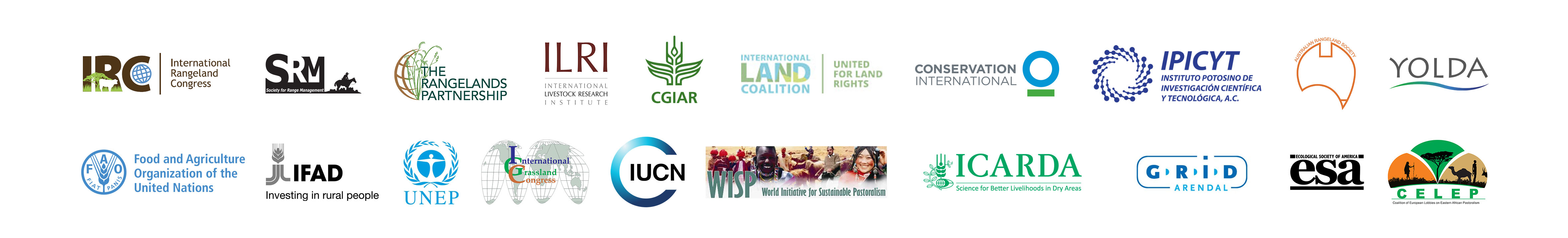 